Copies to:	Dean
Department
Guidance Committee
Student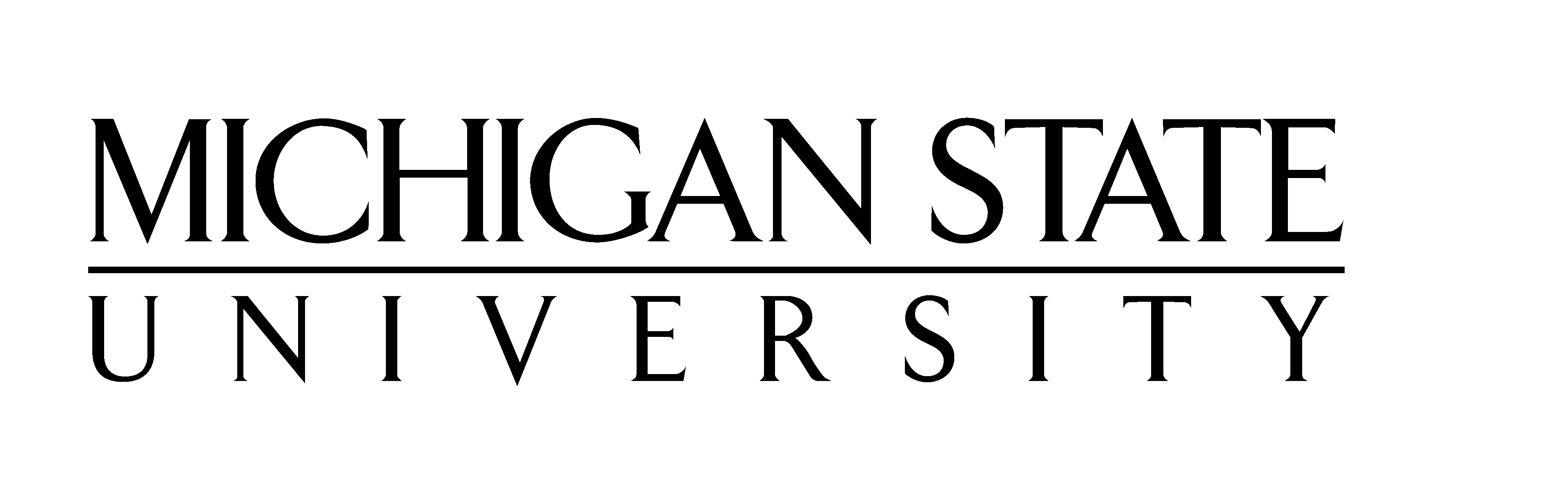 See the catalog (Academic Programs) regarding composition of guidance committee and deadlines for its formation and for filing this report listing all degree requirements.	Last	First	Middle	Semester	Year	Institution	Year	Major	Institution	Year	MajorApproved:(Please TYPE guidance committee members' names BELOW signatures)1.			     , Chairperson	Mo/Day/Yr2.		3.		4.		5.		6.		Course Credits	(in addition to at least 24 credits of 999)     Comprehensive examination areas:The candidate expects to pass the Comprehensive Examination by      Semester,      (Year).Student	Mo/Day/YrDepartment Chairperson	Mo/Day/YrCollege Dean	Mo/Day/YrREPORT OF THE GUIDANCE COMMITTEE – DOCTORAL AND OTHER PROGRAMSPh.D.D.M.ANameStudent No.Ed.DEd.S.First Semester in Doctoral ProgramDept.MajorBachelor of Master of Tentative Dissertation SubjectTentative Dissertation SubjectDirectorLanguages or Course SubstitutesWill the student's research involve the use of:	human subjects or human materials?	  Yes	  No	warm-blooded animals?	  Yes	  No	or hazardous substances?	  Yes	  NoWill the student's research involve the use of:	human subjects or human materials?	  Yes	  No	warm-blooded animals?	  Yes	  No	or hazardous substances?	  Yes	  NoWill the student's research involve the use of:	human subjects or human materials?	  Yes	  No	warm-blooded animals?	  Yes	  No	or hazardous substances?	  Yes	  NoWill the student's research involve the use of:	human subjects or human materials?	  Yes	  No	warm-blooded animals?	  Yes	  No	or hazardous substances?	  Yes	  NoWill the student's research involve the use of:	human subjects or human materials?	  Yes	  No	warm-blooded animals?	  Yes	  No	or hazardous substances?	  Yes	  NoI understand it is necessary to obtain institutional review and approval prior to initiating any research involving the use of human or animal subjects or hazardous materials.(STUDENT'S SIGNATURE)	Mo/Day/YrI understand it is necessary to obtain institutional review and approval prior to initiating any research involving the use of human or animal subjects or hazardous materials.(STUDENT'S SIGNATURE)	Mo/Day/YrI understand it is necessary to obtain institutional review and approval prior to initiating any research involving the use of human or animal subjects or hazardous materials.(STUDENT'S SIGNATURE)	Mo/Day/YrI understand it is necessary to obtain institutional review and approval prior to initiating any research involving the use of human or animal subjects or hazardous materials.(STUDENT'S SIGNATURE)	Mo/Day/YrI understand it is necessary to obtain institutional review and approval prior to initiating any research involving the use of human or animal subjects or hazardous materials.(STUDENT'S SIGNATURE)	Mo/Day/YrDOCTORAL PROGRAMDOCTORAL PROGRAMDOCTORAL PROGRAMDOCTORAL PROGRAMDOCTORAL PROGRAMDOCTORAL PROGRAMDOCTORAL PROGRAMDOCTORAL PROGRAMDOCTORAL PROGRAMDOCTORAL PROGRAMPLEASE PRINT OR TYPE AND CLUSTER BY FIELDPLEASE PRINT OR TYPE AND CLUSTER BY FIELDPLEASE PRINT OR TYPE AND CLUSTER BY FIELDPLEASE PRINT OR TYPE AND CLUSTER BY FIELDPLEASE PRINT OR TYPE AND CLUSTER BY FIELDPLEASE PRINT OR TYPE AND CLUSTER BY FIELDPLEASE PRINT OR TYPE AND CLUSTER BY FIELDPLEASE PRINT OR TYPE AND CLUSTER BY FIELDPLEASE PRINT OR TYPE AND CLUSTER BY FIELDPLEASE PRINT OR TYPE AND CLUSTER BY FIELDDept.Course No.SemesterTitleNo. CRDept.Course No.SemesterTitleNo. CR